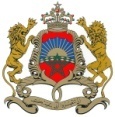 39ème Session de l’Examen Périodique UniverselDéclaration du Royaume du Maroc Examen de la HongrieGenève, le 03 novembre 2021Monsieur le Vice-Président,Ma délégation souhaite remercier la Hongrie pour la présentation de son rapport national qui témoigne de l’importance accordée à l’exercice de l’Examen Périodique Universel.Le Maroc tient à saluer la disposition de la Hongrie à renforcer les efforts consentis pour la mise en œuvre des 122 recommandations acceptées lors du précédent cycle de l’EPU.A cet égard, le Maroc félicite la Hongrie pour l’adoption d’une Constitution en 2011 qui reflète la volonté la mise en place d’un groupe de travail interministériel sur les Droits de l’Homme.Ma délégation se réjouit également de l’adhésion et de la ratification par la Hongrie de nombreuses Conventions internationales.Conscient de tous les efforts qui ont déjà été consentis par le Gouvernement hongrois, le Maroc souhaiterait faire 2 recommandations à la Hongrie :Poursuivre les efforts en vue de ratifier la Convention internationale pour la protection de toutes les personnes contre les disparitions forcées du 20 décembre 2006.Renforcer l’application pleine et effective des dispositions législatives interdisant la discrimination raciale.Je vous remercie Monsieur le Vice-Président